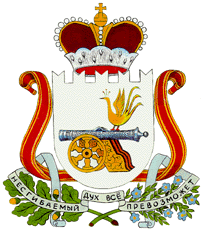    СОВЕТ ДЕПУТАТОВ ДОБРОМИНСКОГО СЕЛЬСКОГО ПОСЕЛЕНИЯ                ГЛИНКОВСКОГО РАЙОНА  СМОЛЕНСКОЙ ОБЛАСТИ                                                     РЕШЕНИЕот    7  февраля 2019 года			№ 3Об   утверждении   Порядка   организации и    проведения   публичных    слушаний  в Доброминском        сельском       поселении Глинковского района Смоленской областиВ соответствии с частью 4 статьи 28 Федерального закона от 6 октября 2003 года № 131-ФЗ «Об общих принципах организации местного самоуправления в Российской Федерации» и Уставом Доброминского сельского поселения Глинковского района Смоленской области, Совет депутатов Доброминского сельского поселения Глинковского района Смоленской области      РЕШИЛ:      1.Утвердить Порядок организации и проведения публичных слушаний в Доброминском сельском поселении Глинковского района Смоленской области.      2.Признать утратившим силу решение Совета депутатов Доброминского сельского поселения Глинковского района Смоленской области от 20 декабря 2005 года № 19 «Об утверждении Положения о Порядке организации и проведения публичных слушаний в Доброминском  сельском поселении».    3.Настоящее решение вступает в силу со дня его принятия и подлежит размещению на официальном сайте Администрации муниципального образования «Глинковский район» в информационно-телекоммуникационной сети «Интернет» в разделе «Администрация». Глава муниципального образованияДоброминского сельского поселенияГлинковского района Смоленской области                             Л.В. Ларионова                                                            Утверждён                                  решением Совета депутатов                                               Доброминского сельского поселения            Глинковского района Смоленской области                 от 07.02.2019г. №3ПОРЯДОК
ОРГАНИЗАЦИИ И ПРОВЕДЕНИЯ ПУБЛИЧНЫХ СЛУШАНИЙ В ДОБРОМИНСКОМ СЕЛЬСКОМ ПОСЕЛЕНИИ ГЛИНКОВСКОГО РАЙОНА СМОЛЕНСКОЙ ОБЛАСТИ1. Общие положения1.1. Настоящее положение разработано в соответствии с Федеральным законом от 6 октября 2003 года № 131-ФЗ «Об общих принципах организации местного самоуправления в Российской Федерации» (далее – Федеральный закон «Об общих принципах организации местного самоуправления в Российской Федерации), Уставом Доброминского сельского поселения Глинковского района Смоленской области (далее – Устав) определяется порядок организации и проведения публичных слушаний в Доброминском сельском поселении Глинковского района Смоленской области.1.2. Публичные слушания являются одной из форм непосредственного участия населения Доброминского сельского поселения Глинковского района Смоленской области в осуществлении местного самоуправления.
Публичные слушания проводятся для обсуждения проектов муниципальных правовых актов по вопросам местного значения с участием жителей Доброминского сельского поселения Глинковского района Смоленской области.1.3. Граждане, представители общественных объединений и организаций всех организационно-правовых форм, должностные лица государственных органов и органов местного самоуправления вправе свободно и добровольно участвовать в публичных слушаниях, высказывать свое мнение по обсуждаемым вопросам, задавать вопросы докладчикам и получать информацию по предмету обсуждения.1.4. Время и место проведения публичных слушаний должны выбираться таким образом, чтобы обеспечить максимально возможное участие в публичных слушаниях всех желающих. Не допускается проведение публичных слушаний в зданиях и помещениях с режимом ограниченного доступа граждан.1.5. Принятие муниципального правового акта, проект которого выносится на публичные слушания, до получения результатов публичных слушаний не допускается.1.6. На публичные слушания должны выносится:1.6.1. Проект Устава сельского поселения, а также проект муниципального нормативного правового акта о внесении изменений и дополнений в данный Устав, кроме случаев, когда в Устав сельского поселения вносятся изменения в форме точного воспроизведения положений Конституции Российской Федерации, федеральных законов, Устава Смоленской области или областных законов в целях приведения данного Устава в соответствие с этими нормативными правовыми актами;1.6.2. Проект местного бюджета и отчет о его исполнении;1.6.3. Проекты планов и программ развития сельского поселения, проекты правил землепользования и застройки, проекты планировки территорий и проекты межевания территорий, за исключением случаев, предусмотренных Градостроительным кодексом Российской Федерации, проекты правил благоустройства территорий, а также вопросы предоставления разрешений на условно разрешенный вид использования земельных участков и объектов капитального строительства, вопросы отклонения от предельных параметров разрешенного строительства, реконструкции объектов капитального строительства, вопросы изменения одного вида разрешенного использования земельных участков и объектов капитального строительства на другой вид такого использования при отсутствии утвержденных правил землепользования и застройки;1.6.4. Вопросы о преобразовании Доброминского сельского поселения, за исключением случаев, если в соответствии со статьей 13 Федерального закона «Об общих принципах организации местного самоуправления в Российской Федерации» для преобразования сельского поселения требуется получение согласия населения Доброминского сельского поселения, выраженного путем голосования либо на сходах граждан.1.7. На публичные слушания могут выноситься проекты других муниципальных правовых актов, касающихся решения вопросов местного значения, а также муниципальные правовые акты, требующие учета интересов жителей Доброминского сельского поселения. 
Допускается одновременное проведение публичных слушаний по нескольким проектам муниципальных правовых актов, если это не препятствует всестороннему и полному обсуждению каждого проекта муниципального правового акта.2. Назначение публичных слушанийИнициаторы проведения публичных слушаний2.1. Публичные слушания проводятся по инициативе населения Доброминского сельского поселения Глинковского района Смоленской области, Совета депутатов Доброминского сельского поселения Глинковского района Смоленской области или Главы муниципального образования Доброминского сельского поселения Глинковского района Смоленской области.2.2. С инициативой о проведении публичных слушаний от имени населения Доброминского сельского поселения Глинковского района Смоленской области в Совет депутатов Доброминского сельского поселения Глинковского района Смоленской области, обращается инициативная группа граждан, проживающих на территории Доброминского сельского поселения Глинковского района Смоленской области, и обладающих активным избирательным правом (далее – инициативная группа). Минимальная численность инициативной группы составляет 10 человек. Решение о создании инициативной группы принимается на собрании инициативной группы и оформляется протоколом собрания инициативной группы (приложение № 1 к настоящему Порядку), в котором должна содержаться информация: о теме публичных слушаний, проведение которых инициируется (наименование проекта муниципального правового акта, выносимого на публичные слушания), о назначении уполномоченного инициативной группой лица для обоснования необходимости проведения публичных слушаний на заседании Совета депутатов Доброминского сельского поселения Глинковского района Смоленской области. Решения принимаются простым большинством от общего числа голосов инициативной группы.2.3. Основанием для проведения публичных слушаний по инициативе населения Доброминского сельского поселения Глинковского района Смоленской области, является ходатайство инициативной группы (приложение № 2 к настоящему Порядку), поданное в Совет депутатов Доброминского сельского поселения Глинковского района Смоленской области.В ходатайстве инициативной группы должны быть указаны: наименование проекта муниципального правового акта, по которому предлагается провести публичные слушания, фамилия, имя, отчество и место проживания уполномоченного инициативной группой лица.Ходатайство инициативной группы подписывается председательствующим и секретарем собрания инициативной группы. В случае оформления ходатайства инициативной группы на нескольких листах каждый лист должен быть пронумерован.К ходатайству инициативной группы прикладывается список инициативной группы, в котором указываются фамилии, имена, отчества, даты рождения, места жительства граждан и содержатся их подписи, а также протокол собрания инициативной группы, на котором было принято решение о выдвижении инициативы, проект муниципального правового акта, по которому предлагается провести публичные слушания.
2.4. Совет депутатов Доброминского сельского поселения Глинковского района Смоленской области, рассматривает поступившее ходатайство инициативной группы на очередном заседании, но не позднее 30 дней со дня поступления ходатайства инициативной группы. При рассмотрении поступившего ходатайства инициативной группы на заседании Совета депутатов Доброминского сельского поселения Глинковского района Смоленской области вправе выступить уполномоченное инициативной группой лицо для обоснования необходимости проведения публичных слушаний.2.5. По результатам рассмотрения ходатайства инициативной группы Совет депутатов Доброминского сельского поселения Глинковского района Смоленской области, принимает решение о проведении публичных слушаний либо об отклонении ходатайства инициативной группы и отказе в проведении публичных слушаний. Решение об отклонении ходатайства инициативной группы и об отказе в проведении публичных слушаний должно быть обоснованным.2.6. Совет депутатов Доброминского сельского поселения Глинковского района Смоленской области, отказывает в проведении публичных слушаний в случае, если выносимые на рассмотрение проекты правовых актов разработаны не по вопросам местного значения или инициативной группой нарушены требования, предъявляемые в соответствии с настоящим Порядком и Уставом, к выдвижению инициативы о проведении публичных слушаний.Решение о проведении публичных слушаний2.7. Публичные слушания назначаются решением Совета депутатов Доброминского сельского поселения Глинковского района Смоленской области или постановлением Администрации Доброминского сельского поселения Глинковского  района Смоленской области, в соответствии с законодательством Российской Федерации и настоящим Порядком.
В случае если инициатива проведения публичных слушаний принадлежит населению Доброминского сельского поселения Глинковского района Смоленской области, или Совету депутатов Доброминского сельского поселения Глинковского района Смоленской области, решение об их проведении принимает, Совет депутатов Доброминского сельского поселения Глинковского района Смоленской области, а в остальных случаях решение о проведении публичных слушаний принимает Глава муниципального образования в форме постановления (далее – постановление).2.8. В решении (постановлении) о проведении публичных слушаний указываются:Тема публичных слушаний (наименование проекта муниципального правового акта, выносимого на публичные слушания).Дата, время и место проведения публичных слушаний.Орган, ответственный за организацию проведения публичных слушаний, а также лицо, уполномоченное на ведение публичных слушаний.Сроки и адрес направления предложений по проектам муниципальных правовых актов, выносимым на публичные слушания, а также заявок на участие в публичных слушаниях.2.9. Решение (постановление) о проведении публичных слушаний должно быть опубликовано (обнародовано) не позднее чем за 10 дня (ей) до дня проведения публичных слушаний, если Уставом или настоящим Порядком применительно к конкретному проекту муниципального правового акта не установлен иной срок опубликования данного решения. Одновременно с опубликованием (обнародованием) решения (постановления) о проведении публичных слушаний публикуется (обнародуется) проект муниципального правового акта, выносимый на публичные слушания.2.10. С момента опубликования (обнародования) решения (постановления)
о проведении публичных слушаний в порядке, предусмотренном Уставом для опубликования (обнародования) муниципальных правовых актов, жители Доброминского сельского поселения Глинковского района Смоленской области считаются оповещенными о времени и месте проведения публичных слушаний.3. Порядок организации публичных слушаний3.1. Проведение публичных слушаний организует Глава муниципального образования Доброминского сельского поселения Глинковского района Смоленской области или орган, ответственный за организацию проведения публичных слушаний, указанный в решении (постановлении) о проведении публичных слушаний.3.2. Органом, ответственным за организацию проведения публичных слушаний, может быть Администрация Доброминского сельского поселения Глинковского района Смоленской области, рабочий орган Совета депутатов Доброминского сельского поселения Глинковского района Смоленской области, комиссия по организации проведения.3.3. В процессе подготовки к публичным слушаниям Глава муниципального образования Доброминского сельского поселения Глинковского района Смоленской области или орган, ответственный за организацию проведения публичных слушаний: Истребует у заинтересованных органов и организаций в письменном виде необходимую информацию, материалы и документы по вопросу, выносимому на публичные слушания.Определяет перечень должностных лиц, специалистов, приглашаемых 
к участию в публичных слушаниях в качестве экспертов, и направляет им официальное обращение с просьбой дать свои рекомендации и предложения по вопросам, выносимым на обсуждение.Формирует список участников, заявивших о своем выступлении на публичных слушаниях, приглашенных лиц.Составляет план мероприятий по подготовке и проведению публичных слушаний.Проводит анализ предложений, представленных участниками публичных слушаний.Обеспечивает подготовку протокола публичных слушаний.3.4. Участниками публичных слушаний с правом выступления являются лица, которые внесли в письменной форме свои предложения по теме публичных слушаний не позднее чем за 1 день до даты проведения публичных слушаний.3.5. Право выступления без предварительного внесения письменных предложений по теме проведения публичных слушаний предоставляется Главе муниципального образования Доброминского сельского поселения Глинковского района Смоленской области (уполномоченным им представителям), депутатам Совета депутатов Доброминского сельского поселения Глинковского района Смоленской области, членам органа, ответственного за организацию проведения публичных слушаний, прокурору, представителям органов юстиции, представителям правовых служб органов государственной власти и органов местного самоуправления, а также иным участникам публичных слушаний по решению председательствующего.3.6. Участники публичных слушаний, не включенные в список выступающих, могут подать письменные заявки на выступления в ходе проведения публичных слушаний в течение времени, определенного председательствующим на публичных слушаниях.4. Порядок проведения публичных слушаний4.1. Перед началом публичных слушаний проводится регистрация их участников. При регистрации участники публичных слушаний предъявляют:Физические лица – документ, удостоверяющий личность.Представители юридических лиц – документ, подтверждающий полномочия представителя, документ, удостоверяющий личность представителя.4.2. Кворум при проведении публичных слушаний не устанавливается.4.3. Ведет публичные слушания Глава муниципального образования Доброминского сельского поселения Глинковского района Смоленской области, либо лицо, уполномоченное на ведение публичных слушаний, указанное в решении (постановлении) о назначении публичных слушаний (далее – председательствующий).4.4. Участники публичных слушаний обязаны соблюдать порядок на заседаниях. В случае нарушения порядка в зале заседания кем-либо из присутствующих на публичных слушаниях председательствующий вправе удалить это лицо из зала заседаний.4.5. До рассмотрения проекта правового акта, по которому проводятся публичные слушания, большинством голосов участников публичных слушаний избирается секретарь публичных слушаний.4.6. Секретарь публичных слушаний ведет протокол публичных слушаний, в котором указываются:Дата, время и место проведения слушаний.Инициатор проведения слушаний, а также наименование, номер, даты принятия и опубликования решения о назначении слушаний.Наименование проекта муниципального правового акта, обсуждаемого на слушаниях.Председательствующий, секретарь публичных слушаний.Докладчики и список выступающих.Иные существенные сведения о процедуре публичных слушаний.Решение публичных слушаний. 4.7. К протоколу прилагаются:Копия опубликованного решения о назначении слушаний.Проект муниципального правового акта, обсуждаемый на слушаниях.Данные регистрации участников слушаний.4.8. Публичные слушания начинаются кратким вступительным словом председательствующего. Председательствующий сообщает о теме публичных слушаний, порядке проведения публичных слушаний, составе выступающих лиц.Далее слово предоставляется докладчикам. Затем заслушиваются выступления в соответствии со списком выступающих, а также лиц, подавших письменные заявки на выступления. Очередность выступлений определяется председательствующим. Выступающий вправе снять свои предложения и (или) присоединиться к предложениям, выдвинутым другими участниками публичных слушаний. Решение об изменении позиции выступающих по рассматриваемому вопросу отражается в протоколе публичных слушаний.Участники слушаний получают слово только с разрешения председательствующего.
4.9. Длительность докладов должна составлять не более 10 минут, выступлений – не более 5 минут.
4.10. Председательствующий может объявить перерыв в публичных слушаниях с указанием времени перерыва.
4.11. По окончании выступления (или по истечении предоставленного времени) участникам публичных слушаний предоставляется возможность задать уточняющие вопросы по позиции и/или аргументам выступившего, а также предоставляется дополнительное время для ответов на вопросы.
4.12. При проведении публичных слушаний может вестись их стенограмма, аудио- и видеозапись, фотосъемка. 
4.13. Глава муниципального образования Доброминского сельского поселения Глинковского района Смоленской области или орган, ответственный за организацию проведения публичных слушаний, должны обеспечить средствам массовой информации возможность освещения хода и результатов слушаний.5. Результаты публичных слушаний5.1. Решение, принятое по итогам публичных слушаний, отражается в протоколе публичных слушаний.
5.2. По итогам публичных слушаний принимается следующее решение: 
5.2.1. Рекомендовать органам местного самоуправления Доброминского сельского поселения Глинковского района Смоленской области утвердить (принять) без изменений опубликованный (обнародованный) проект муниципального правового акта (если все предложения были отозваны в ходе проведения публичных слушаний либо если предложений не поступило).
5.2.2. Рекомендовать органам местного самоуправления Доброминского сельского поселения Глинковского района Смоленской области утвердить (принять) опубликованный (обнародованный) проект муниципального правового акта с изменениями и (или) дополнениями (при наличии не отозванных предложений в ходе проведения публичных слушаний).
5.2.3. Рекомендовать органам местного самоуправления Доброминского сельского поселения Глинковского района Смоленской области не утверждать (не принимать) опубликованный (обнародованный) проект муниципального правового акта в предложенной редакции и (или) направить его разработчику на доработку (если в большинстве предложений, выступлений содержатся такие рекомендации).
5.3. В течение 7 рабочих дней после окончания публичных слушаний Глава муниципального образования Доброминского сельского поселения Глинковского района Смоленской области или орган, ответственный за организацию проведения публичных слушаний, доводит до сведения населения Доброминского сельского поселения Глинковского района Смоленской области и органов местного самоуправления Доброминского сельского поселения Глинковского района Смоленской области результаты публичных слушаний путем их опубликования (обнародования). 
5.4. Итоги публичных слушаний носят рекомендательный характер для органов местного самоуправления Доброминского сельского поселения Глинковского района Смоленской области.Приложение № 1к Порядку организации и проведения публичных слушаний в Доброминском сельском поселении Глинковского района Смоленской области  П Р О Т О К О Лсобрания инициативной группы« ___» ______________ 201__ г. __________________________(место проведения заседания)Присутствовали ____ граждан, проживающих на территории  ________________________ и обладающих активным избирательным правом.Повестка дня:Об избрании председательствующего на собрании.Об избрании секретаря собрания.О создании инициативной группы.О выдвижении инициативы о проведении публичных слушаний по проекту ___________________________________________________________.(наименование проекта муниципального правового акта)1*. По первому вопросу повестки дняСЛУШАЛИ: ___________________________________________, который(ая) (инициалы, фамилия)__________________________________________________________________(краткие тезисы выступления)ВЫСТУПИЛИ: _________________________________________, который(ая) (инициалы, фамилия)__________________________________________________________________					(краткие тезисы выступления)ГОЛОСОВАЛИ: «ЗА» – __________________;«ПРОТИВ» – _____________;«ВОЗДЕРЖАЛИСЬ» – _____.		РЕШИЛИ:**_______________________________2. По второму вопросу повестки дня: Председательствующий	___________________        _______________________                                                                           (подпись)				(инициалы, фамилия)Секретарь 				____________________     ________________________                                          (подпись)				(инициалы, фамилия)Приложение №2к Порядку организации и проведения публичных слушаний в Доброминском сельском поселении Глинковского района Смоленской областиХОДАТАЙСТВО ИНИЦИАТИВНОЙ ГРУППЫ Мы, нижеподписавшиеся, предлагаем провести публичные слушания по проекту ____________________________________________________________________________________________________________________________________,(наименование проекта муниципального правового акта)Уполномоченным от имени инициативной группы является ____________________________________________________________________________________________________________________________________(фамилия, имя, отчество и место проживания уполномоченного лица)Председательствующий на собрании инициативнойгруппы 		_______________         ________________________________                                        (подпись)          		(фамилия, имя, отчество)Секретарь собранияИнициативной группы _______________         ___________________________                                          (подпись)        			(фамилия, имя, отчество)